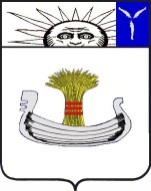 АДМИНИСТРАЦИЯ НАТАЛЬИНСКОГО МУНИЦИПАЛЬНОГО ОБРАЗОВАНИЯБАЛАКОВСКОГО МУНИЦИПАЛЬНОГО РАЙОНА САРАТОВСКОЙ ОБЛАСТИРАСПОРЯЖЕНИЕот 26 октября 2021 года № 84-р                                                с. НатальиноО введении профилактических мер в администрации Натальинского муниципального образования и подведомственных учрежденияхВ соответствии с Указом Президента Российской Федерации от 20 октября 2021 г. № 595 «Об установлении на территории Российской Федерации нерабочих дней в октябре-ноябре 2021 г.», постановлением Губернатора Саратовской области от 22 октября 2021 года № 389 «О реализации Указа Президента Российской Федерации от 20 октября 2021 года № 595», с целью недопущения дальнейшего распространения новой коронавирусной инфекции (COVID-19): 1. Установить для сотрудников администрации Натальинского муниципального образования с 27 октября 2021 года по 29 октября 2021 года, с 01 ноября 2021 года по 03 ноября 2021 года нерабочие дни с сохранением за работниками заработной платы.2. Для обеспечения диспетчиирования вопросов и обращений, поступающих от граждан Натальинского муниципального образования и иных органов, установить график нахождения на рабочем месте сотрудников администрации Натальинского муниципального образования в период с 27 октября 2021 года по 29 октября 2021 года, с 01 ноября 2021 года по 03 ноября 2021 года:- заместитель главы администрации по жилищно-коммунальному хозяйству, благоустройству и управлению муниципальной собственностью Павлов А.Н.: 27.10.2021 года, 28.10.2021 года, 29.10.2021 года, 01.11.2021 года, 02.11.2021 года, 03.11.2021 года.- начальник отдела общего обеспечения деятельности администрации Натальинского муниципального образования Кузьмина Е.А.: 01.11.2021 года.- руководитель отдела жилищно-коммунального хозяйства и благоустройства Дремасова Л. В.: 27.10.2021 года, 02.11.2021 года.- начальник отдела по управлению имуществом и земельными ресурсами Столбунова Е. А.: 28.10.2021 года, 29.10.2021 года, 01.11.2021 года.- консультант отдела жилищно-коммунального хозяйства и благоустройства Черкасов П. Н.: 27.10.2021 года, 03.11.2021 года.- консультант отдела жилищно-коммунального хозяйства и благоустройства Обухова Т. А.: 28.10.2021 года, 03.11.2021 года.- консультант отдела жилищно-коммунального хозяйства и благоустройства Васильчева Н. В.: 29.10.2021 года, 01.11.2021 года.- главный специалист отдела общего обеспечения деятельности Аникеева И. В.: 28.10.2021 года, 01.11.2021 года.- консультант отдела общего обеспечения деятельности Бирючкова Л.В.:29.10.2021 года, 02.11.2021 года.- консультант администрации Натальинского муниципального образования Матюнина И. А.: 27.10.2021 года, 02.11.2021 года.- заведующий сектором по работе с населением  Ревизцева И.В.: 27.10.2021 года, 03.11.2021 года.- ведущий специалист сектора по работе с населением  Леонкина Н.В.: 27.10.2021 года, 02.11.2021 года.- ведущий специалист сектора по работе с населением  Соколовская Е.В.: 28.10.2021 года, 02.11.2021 года. - ведущий специалист сектора по работе с населением  Шмонина Т.В.: 28.10.2021 года, 02.11.2021 года.- ведущий специалист сектора по работе с населением  Исаева Н.В.: 29.10.2021 года, 02.11.2021 года.- ведущий специалист сектора по работе с населением  Фурова Н.И.: 27.10.2021 года, 01.11.2021 года.- инженер 1 категории сектора по работе с населением  Емельянова И.В.: 27.10.2021 года, 01.11.2021 года.3. Подведомственным учреждениям администрации Натальинского муниципального образования – МАУК «Натальинский центр культуры» и МБУ НМО «Натальинская служба благоустройства и водоснабжения» установить с 27 октября 2021 года по 29 октября 2021 года, с 01 ноября 2021 года по 03 ноября 2021 года нерабочие дни с сохранением за работниками заработной платы. Руководителям подведомственных учреждений:3.1. обеспечить на вверенных объектах соблюдение требований законодательства в области антитеррористической защищенности, а также иных обязательных требований, норм и правил;3.2. назначить ответственных лиц, обеспечивающих функционирование учреждений, в том числе обеспечить дежурство водителей транспортных средств, дежурство лиц, отвечающих за работу зданий в отопительный сезон, дежурство лиц, отвечающих за здоровье и кормление животных, дежурство аварийной бригады для обеспечения бесперебойного водоснабжения на территории Натальинского муниципального образования.4. Консультанту отдела общего обеспечения деятельности администрации Натальинского муниципального образования ознакомить сотрудников администрации Натальинского муниципального образования Балаковского муниципального района Саратовской области и руководителей подведомственных учреждений администрации Натальинского муниципального образования с данным распоряжением.5. Данное распоряжение подлежит обнародованию.6. Контроль за исполнением данного распоряжения оставляю за собой.Глава Натальинского муниципального образования					          А.В. Аникеев